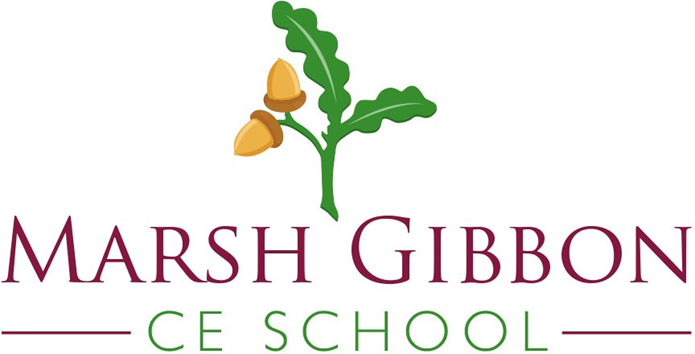 Succeeding together -  fostering a love of learning, within a nurturing Christian  community, to bring out ‘the best in everyone’.Jigsaw, the mindful approach to PSHE is a progressive and spiral scheme of learning. In planning the lessons, Jigsaw PSHE ensures that learning from previous years is revisited and extended, adding new concepts, knowledge and skills, year on year as appropriate. The table below draws out the spiral knowledge and skills progression within the Celebrating Difference Puzzle (unit of work) including the key vocabulary used in each year group and suggestions for Family Learning.Jigsaw, the mindful approach to PSHE is a progressive and spiral scheme of learning. In planning the lessons, Jigsaw PSHE ensures that learning from previous years is                     revisited and extended, adding new concepts, knowledge and skills, year on year as appropriate. The table below draws out the spiral knowledge and skills progression within the Celebrating Difference Puzzle (unit of work) including the key vocabulary used in each year group and suggestions for Family Learning.Jigsaw, the mindful approach to PSHE is a progressive and spiral scheme of learning. In planning the lessons, Jigsaw PSHE ensures that learning from previous years is revisited and extended, adding new concepts, knowledge and skills, year on year as appropriate. The table below draws out the spiral knowledge and skills progression within the Celebrating Difference Puzzle (unit of work) including the key vocabulary used in each year group and suggestions for Family Learning.     Jigsaw, the mindful approach to PSHE is a progressive and spiral scheme of learning. In planning the lessons, Jigsaw PSHE ensures that learning from previous years is  revisited and extended, adding new concepts, knowledge and skills, year on year as appropriate. The table below draws out the spiral knowledge and skills progression within the Celebrating Difference Puzzle (unit of work) including the key vocabulary used in each year group and suggestions for Family Learning.Jigsaw, the mindful approach to PSHE is a progressive and spiral scheme of learning. In planning the lessons, Jigsaw PSHE ensures that learning from previous years is revisited and extended, adding new concepts, knowledge and skills, year on year as appropriate. The table below draws out the spiral knowledge and skills progression within the Celebrating Difference Puzzle (unit of work) including the key vocabulary used in each year group and suggestions for Family Learning.Jigsaw, the mindful approach to PSHE is a progressive and spiral scheme of learning. In planning the lessons, Jigsaw PSHE ensures that learning from previous years is revisited and extended, adding new concepts, knowledge and skills, year on year as appropriate. The table below draws out the spiral knowledge and skills progression within the Celebrating Difference Puzzle (unit of work) including the key vocabulary used in each year group and suggestions for Family Learning.Jigsaw, the mindful approach to PSHE is a progressive and spiral scheme of learning. In planning the lessons, Jigsaw PSHE ensures that learning from previous years is revisited and extended, adding new concepts, knowledge and skills, year on year as appropriate. The table below draws out the spiral knowledge and skills progression within the Celebrating Difference Puzzle (unit of work) including the key vocabulary used in each year group and suggestions for Family Learning.CDKnowledgeSocial and Emotional SkillsQuestions for Family LearningEYFSAges 3-5Know what being proud means and that people can be proud of different thingsKnow that people can be good at different thingsKnow what being unique meansKnow that families can be differentKnow that people have different homes and why they are important to themKnow different ways of making friendsKnow different ways to stand up for myselfKnow the names of some emotions such as happy, sad, frightened, angryKnow that they don’t have to be ‘the same as’ to be a friendKnow why having friends is importantKnow some qualities of a positive friendshipIdentify feelings associated with being proudIdentify things they are good atBe able to vocalise success for themselves and about others successesIdentify some ways they can be different and the same as othersRecognise similarities and differences between their family and other familiesIdentify and use skills to make a friendIdentify and use skills to stand up for themselvesRecognise emotions when they or someone else is upset, frightened or angryCan you say how you are different from a friend?Can you say how you are the same as a friend?What makes a family?What makes you proud?What are you good at doing?Are all families the same?What can you do to make a friend?How can you tell when someone is feeling sad, angry or upset?If someone is making you feel sad or upset what can you do about it?Shall we share a Calm Me time?EYFSAges 3-5In this Puzzle (unit) children are encouraged to think about things that they are good at whilst understanding that everyone is good at different things. They talk about being different and how that makes everyone special but also recognising that we are the same in some ways. The children talk about their homes and are asked to explain why it is special to them. They talk about friendship and how to be a kind friend and how to stand up for themselves if someone says or does something unkind to them.In this Puzzle (unit) children are encouraged to think about things that they are good at whilst understanding that everyone is good at different things. They talk about being different and how that makes everyone special but also recognising that we are the same in some ways. The children talk about their homes and are asked to explain why it is special to them. They talk about friendship and how to be a kind friend and how to stand up for themselves if someone says or does something unkind to them.In this Puzzle (unit) children are encouraged to think about things that they are good at whilst understanding that everyone is good at different things. They talk about being different and how that makes everyone special but also recognising that we are the same in some ways. The children talk about their homes and are asked to explain why it is special to them. They talk about friendship and how to be a kind friend and how to stand up for themselves if someone says or does something unkind to them.EYFSAges 3-5Key VocabularyDifferent, Special, Proud, Friends, Kind, Same, Similar, Happy, Sad, Frightened, Angry, Family.Key VocabularyDifferent, Special, Proud, Friends, Kind, Same, Similar, Happy, Sad, Frightened, Angry, Family.Key VocabularyDifferent, Special, Proud, Friends, Kind, Same, Similar, Happy, Sad, Frightened, Angry, Family.CDKnowledgeSocial and Emotional SkillsQuestions for Family LearningY1Ages 5-6Know that people have differences and similaritiesKnow what bullying meansKnow who to tell if they or someone else is being bullied or is feeling unhappyKnow skills to make friendshipsKnow that people are unique and that it is OK to be differentRecognise ways in which they are the same as their friends and ways they are differentIdentify what is bullying and what isn’tUnderstand how being bullied might feelKnow ways to help a person who is being bulliedIdentify emotions associated with making a new friendVerbalise some of the attributes that make them unique and specialCan you say how you are different from a friend?Can you say how you are the same as a friend?What can you do to make a friend?How can you tell when someone is feeling sad, angry or upset?If someone is making you feel sad or upset what can you do about it?Can you show me how to do Calm Me time?Y1Ages 5-6In this Puzzle (unit) the class talk about the similarities and differences between people and that these make us unique and special. The children learn what bullying is and what it isn’t. They talk about how it might feel to be bullied and when and who to ask for help. The children talk about friendship, how to make friends and that it is OK to have differences from their friends. The children also talk about being nice to and looking after other children you might be being bullied.In this Puzzle (unit) the class talk about the similarities and differences between people and that these make us unique and special. The children learn what bullying is and what it isn’t. They talk about how it might feel to be bullied and when and who to ask for help. The children talk about friendship, how to make friends and that it is OK to have differences from their friends. The children also talk about being nice to and looking after other children you might be being bullied.In this Puzzle (unit) the class talk about the similarities and differences between people and that these make us unique and special. The children learn what bullying is and what it isn’t. They talk about how it might feel to be bullied and when and who to ask for help. The children talk about friendship, how to make friends and that it is OK to have differences from their friends. The children also talk about being nice to and looking after other children you might be being bullied.Y1Ages 5-6Key VocabularySimilarity, Same as, Different from, Difference, Bullying, Bullying behaviour, Deliberate, On purpose, Unfair, Included, Bully, Bullied, Celebrations, Special, Unique.Key VocabularySimilarity, Same as, Different from, Difference, Bullying, Bullying behaviour, Deliberate, On purpose, Unfair, Included, Bully, Bullied, Celebrations, Special, Unique.Key VocabularySimilarity, Same as, Different from, Difference, Bullying, Bullying behaviour, Deliberate, On purpose, Unfair, Included, Bully, Bullied, Celebrations, Special, Unique.CDKnowledgeSocial and Emotional SkillsQuestions for Family LearningY2Ages 6-7Know there are stereotypes about boys and girlsKnow that it is OK not to conform to gender stereotypesKnow it is good to be yourselfKnow that sometimes people get bullied because of differenceKnow the difference between right and wrong and the role that choice has to play in thisKnow that friends can be different and still be friendsKnow where to get help if being bulliedKnow the difference between a one-off incident and bullyingUnderstand that boys and girls can be similar in lots of ways and that is OKUnderstand that boys and girls can be different in lots of ways and that is OKExplain how being bullied can make someone feelCan choose to be kind to someone who is being bulliedKnow how to stand up for themselves when they need toRecognise that they shouldn’t judge people because they are differentUnderstand that everyone’s differences make them special and uniqueWhat is bullying?Do all boys have to be the same, and all girls have to be the same? How do you feel about this?Are stereotypes fair?Can a person be friends with someone who is different from them?Can we choose how we treat other people?Can being different be used as a reason for bullying? How do you feel about that?If you were worried about bullying what could you do?Does Calm Me time help you feel peaceful?Y2Ages 6-7In this Puzzle (unit) the class talk about gender stereotypes, that boys and girls can have differences and similarities and that is OK. They talk about children being bullied because they are different, that this shouldn’t happen and how to support a classmate who is being bullied. The children talk about feelings associated with bullying and how and where to get help. They talk about similarities and differences and that it is OK for friends to have differences without it affecting their friendship.In this Puzzle (unit) the class talk about gender stereotypes, that boys and girls can have differences and similarities and that is OK. They talk about children being bullied because they are different, that this shouldn’t happen and how to support a classmate who is being bullied. The children talk about feelings associated with bullying and how and where to get help. They talk about similarities and differences and that it is OK for friends to have differences without it affecting their friendship.In this Puzzle (unit) the class talk about gender stereotypes, that boys and girls can have differences and similarities and that is OK. They talk about children being bullied because they are different, that this shouldn’t happen and how to support a classmate who is being bullied. The children talk about feelings associated with bullying and how and where to get help. They talk about similarities and differences and that it is OK for friends to have differences without it affecting their friendship.Y2Ages 6-7Key VocabularyBoys, Girls, Similarities, Assumptions, Shield, Stereotypes, Special, Differences, Bully, Purpose, Kind, Unkind, Feelings, Sad, Lonely, Help, Stand up for, Male, Female, Diversity, Fairness, Kindness, Friends, Unique, Value.Key VocabularyBoys, Girls, Similarities, Assumptions, Shield, Stereotypes, Special, Differences, Bully, Purpose, Kind, Unkind, Feelings, Sad, Lonely, Help, Stand up for, Male, Female, Diversity, Fairness, Kindness, Friends, Unique, Value.Key VocabularyBoys, Girls, Similarities, Assumptions, Shield, Stereotypes, Special, Differences, Bully, Purpose, Kind, Unkind, Feelings, Sad, Lonely, Help, Stand up for, Male, Female, Diversity, Fairness, Kindness, Friends, Unique, Value.CDKnowledgeSocial and Emotional SkillsQuestions for Family LearningY3Ages 7-8Know why families are importantKnow that everybody’s family is differentKnow that sometimes family members don’t get along and some reasons for thisKnow that conflict is a normal part of relationshipsKnow what it means to be a witness to bullying and that a witness can make the situation worse or better by what they doKnow that some words are used in hurtful ways and that this can have consequencesBe able to show appreciation for their families, parents and carersUse the ‘Solve it together’ technique to calm and resolve conflicts with friends and familyEmpathise with people who are bulliedEmploy skills to support someone who is bulliedBe able to ‘problem-solve’ a bullying situation accessing appropriate support if necessaryBe able to recognise, accept and give complimentsRecognise feelings associated with receiving a complimentWhat is the ‘Solve it together’ technique? How can it help solve a disagreement between two people?What is a bystander in a bullying situation? (A bystander is a witness not directly involved).How could a bystander make a bullying situation worse or better?What types of bullying do you know about?Where can someone get help if they were being bullied or witnessed bullying?How does it feel to give and receive a compliment?Can you explain how Calm Me time makes you feel?Y3Ages 7-8In this Puzzle (unit) the class learn about families, that they are all different and that sometimes they fall out with each other. The children talk about techniques to calm themselves down and discuss a technique called ‘solve it together.’ The children revisit the topic of bullying and talk about being a witness (bystander), they took about how a witness has choices and how these choices can affect the bullying that is taking place. The children also talk about using problem-solving techniques in bullying situations. They talk about name-calling and choosing not to use hurtful words. They also talk about giving and receiving compliments and the feelings associated with this.In this Puzzle (unit) the class learn about families, that they are all different and that sometimes they fall out with each other. The children talk about techniques to calm themselves down and discuss a technique called ‘solve it together.’ The children revisit the topic of bullying and talk about being a witness (bystander), they took about how a witness has choices and how these choices can affect the bullying that is taking place. The children also talk about using problem-solving techniques in bullying situations. They talk about name-calling and choosing not to use hurtful words. They also talk about giving and receiving compliments and the feelings associated with this.In this Puzzle (unit) the class learn about families, that they are all different and that sometimes they fall out with each other. The children talk about techniques to calm themselves down and discuss a technique called ‘solve it together.’ The children revisit the topic of bullying and talk about being a witness (bystander), they took about how a witness has choices and how these choices can affect the bullying that is taking place. The children also talk about using problem-solving techniques in bullying situations. They talk about name-calling and choosing not to use hurtful words. They also talk about giving and receiving compliments and the feelings associated with this.Y3Ages 7-8Key VocabularyFamily, Loving, Caring, Safe, Connected, Difference, Special, Conflict, Solve It Together, Solutions, Resolve, Witness, Bystander, Bullying, Gay, Unkind, Feelings, Tell, Consequences, Hurtful, Compliment, Unique.Key VocabularyFamily, Loving, Caring, Safe, Connected, Difference, Special, Conflict, Solve It Together, Solutions, Resolve, Witness, Bystander, Bullying, Gay, Unkind, Feelings, Tell, Consequences, Hurtful, Compliment, Unique.Key VocabularyFamily, Loving, Caring, Safe, Connected, Difference, Special, Conflict, Solve It Together, Solutions, Resolve, Witness, Bystander, Bullying, Gay, Unkind, Feelings, Tell, Consequences, Hurtful, Compliment, Unique.CDKnowledgeSocial and Emotional SkillsQuestions for Family LearningY4Ages 8-9Know that sometimes people make assumptions about a person because of the way they look or actKnow there are influences that can affect how we judge a person or situationKnow that some forms of bullying are harder to identify e.g. tactical ignoring, cyber-bullyingKnow what to do if they think bullying is, or might be taking placeKnow the reasons why witnesses sometimes join in with bullying and don’t tell anyoneKnow that first impressions can changeTry to accept people for who they areIdentify influences that have made them think or feel positively/negatively about a situationIdentify feelings that a bystander might feel in a bullying situationIdentify reasons why a bystander might join in with bullyingRevisit the ‘Solve it together’ technique to practise conflict and bullying scenariosIdentify their own uniquenessBe comfortable with the way they lookIdentify when a first impression they had was right or wrongBe non-judgemental about others who are differentWhat is an assumption? Are assumptions always right?What can influence us to make an unfair judgement about someone else?Is social media always helpful?What’s good/ bad about social media?What is a stereotype? What stereotypes do you see on social media, in the movies or on TV?Are stereotypes fair?Do you know any rules for staying safe with technology?What could you do if you were worried about something online or in social media e.g. cyber-bullying?Does your Jigsaw friend help you learn?What does Jigsaw Jerrie cat do in your lessons?Y4Ages 8-9In this Puzzle (unit) the children talk about judging people by their appearance, first impressions and what influences their thinking on what is normal. They talk about bullying, including online bullying and what to do if they suspect or know that it is taking place. They discuss the pressures of being a witness and why some people choose to join in or choose to not tell anyone about what they have seen. The children talk about their own uniqueness and what is special about themselves. They talk about first impressions and when their own first impressions of someone have changed.In this Puzzle (unit) the children talk about judging people by their appearance, first impressions and what influences their thinking on what is normal. They talk about bullying, including online bullying and what to do if they suspect or know that it is taking place. They discuss the pressures of being a witness and why some people choose to join in or choose to not tell anyone about what they have seen. The children talk about their own uniqueness and what is special about themselves. They talk about first impressions and when their own first impressions of someone have changed.In this Puzzle (unit) the children talk about judging people by their appearance, first impressions and what influences their thinking on what is normal. They talk about bullying, including online bullying and what to do if they suspect or know that it is taking place. They discuss the pressures of being a witness and why some people choose to join in or choose to not tell anyone about what they have seen. The children talk about their own uniqueness and what is special about themselves. They talk about first impressions and when their own first impressions of someone have changed.Y4Ages 8-9Key VocabularyCharacter, Assumption, Judgement, Surprised, Different, Appearance, Accept, Influence, Opinion, Attitude, Bullying, Friend, Secret, Deliberate, On purpose, Bystander, Witness, Bully, Problem solve, Cyber bullying, Text message, Website, Troll, Special, Unique, Physical features, Impression, Changed.Key VocabularyCharacter, Assumption, Judgement, Surprised, Different, Appearance, Accept, Influence, Opinion, Attitude, Bullying, Friend, Secret, Deliberate, On purpose, Bystander, Witness, Bully, Problem solve, Cyber bullying, Text message, Website, Troll, Special, Unique, Physical features, Impression, Changed.Key VocabularyCharacter, Assumption, Judgement, Surprised, Different, Appearance, Accept, Influence, Opinion, Attitude, Bullying, Friend, Secret, Deliberate, On purpose, Bystander, Witness, Bully, Problem solve, Cyber bullying, Text message, Website, Troll, Special, Unique, Physical features, Impression, Changed.CDKnowledgeSocial and Emotional SkillsQuestions for Family LearningY5Ages 9-10Know what culture meansKnow that differences in culture can sometimes be a source of conflictKnow what racism is and why it is unacceptableKnow that rumour spreading is a form of bullying on and offlineKnow external forms of support in regard to bullying e.g. ChildlineKnow that bullying can be direct and indirectKnow how their life is different from the lives of children in the developing worldIdentify their own culture and different cultures within their class communityIdentify their own attitudes about people from different faith and cultural backgroundsIdentify a range of strategies for managing their own feelings in bullying situationsIdentify some strategies to encourage children who use bullying behaviours to make other choicesBe able to support children who are being bulliedAppreciate the value of happiness regardless of material wealthDevelop respect for cultures different from their ownWhat is our culture?Can people with different cultures be friends?How can differences in culture cause conflict?What is racism?Why is racism unfair?What are your feelings about racism?How can bullying affect how a person feels about themselves? Is this fair?Is money more important than happiness?What can we do to help people who are less fortunate than us?Can you show me how to do a Calm me time?Y5Ages 9-10In this Puzzle (unit) the class explore culture and cultural differences. They link this to racism, talking about what it is and how to be aware of their own feelings towards people from different cultures. They revisit the topic of bullying and discuss rumour spreading and name-calling. The children talk about direct and indirect bullying as well as ways to encourage children to not using bullying behaviours. The class talk about happiness regardless of material wealth and respecting other people’s cultures.In this Puzzle (unit) the class explore culture and cultural differences. They link this to racism, talking about what it is and how to be aware of their own feelings towards people from different cultures. They revisit the topic of bullying and discuss rumour spreading and name-calling. The children talk about direct and indirect bullying as well as ways to encourage children to not using bullying behaviours. The class talk about happiness regardless of material wealth and respecting other people’s cultures.In this Puzzle (unit) the class explore culture and cultural differences. They link this to racism, talking about what it is and how to be aware of their own feelings towards people from different cultures. They revisit the topic of bullying and discuss rumour spreading and name-calling. The children talk about direct and indirect bullying as well as ways to encourage children to not using bullying behaviours. The class talk about happiness regardless of material wealth and respecting other people’s cultures.Y5Ages 9-10Key VocabularyCulture, Conflict, Difference, Similarity, Belong, Culture Wheel, Racism, Colour, Race, Discrimination, Ribbon, Bullying, Rumour, Name-calling, Racist, Homophobic, Cyber bullying, Texting, Problem solving, Indirect, Direct, Happiness, Developing World, Celebration, Artefacts, Display, Presentation.Key VocabularyCulture, Conflict, Difference, Similarity, Belong, Culture Wheel, Racism, Colour, Race, Discrimination, Ribbon, Bullying, Rumour, Name-calling, Racist, Homophobic, Cyber bullying, Texting, Problem solving, Indirect, Direct, Happiness, Developing World, Celebration, Artefacts, Display, Presentation.Key VocabularyCulture, Conflict, Difference, Similarity, Belong, Culture Wheel, Racism, Colour, Race, Discrimination, Ribbon, Bullying, Rumour, Name-calling, Racist, Homophobic, Cyber bullying, Texting, Problem solving, Indirect, Direct, Happiness, Developing World, Celebration, Artefacts, Display, Presentation.CDKnowledgeSocial and Emotional SkillsQuestions for Family LearningY6Ages 10-11Know that there are different perceptions of ‘being normal’ and where these might come fromKnow that being different could affect someone’s lifeKnow that power can play a part in a bullying or conflict situationKnow that people can hold power over others individually or in a groupKnow why some people choose to bully othersKnow that people with disabilities can lead amazing livesKnow that difference can be a source of celebration as well as conflictEmpathise with people who are different and be aware of my own feelings towards themIdentify feelings associated with being excludedBe able to recognise when someone is exerting power negatively in a relationshipUse a range of strategies when involved in a bullying situation or in situations where difference is a source of conflictIdentify different feelings of the bully, bullied and bystanders in a bullying scenarioBe able to vocalise their thoughts and feelings about prejudice and discrimination and why it happensAppreciate people for who they areShow empathyWhat is prejudice and discrimination, can you give an example?Why is there an Equality Act in the UK? Who does it protect and why?What role does power play in a bullying situation? Who has the power and why?Why do some people choose to bully?Can difference be a source of celebration? Can you give an example?Does having Pause Points during lessons help you concentrate?How does being able to do Calm me time help you regulate your emotions?Y6Ages 10-11In this Puzzle (unit) the class talk about differences and similarities and that for some people, being different is hard. The children talk about bullying and how people can have power over others in a group. They talk about strategies for dealing with this as well as wider bullying issues. The class talk about people with disabilities and look at specific examples of disabled people who have amazing lives and achievements.In this Puzzle (unit) the class talk about differences and similarities and that for some people, being different is hard. The children talk about bullying and how people can have power over others in a group. They talk about strategies for dealing with this as well as wider bullying issues. The class talk about people with disabilities and look at specific examples of disabled people who have amazing lives and achievements.In this Puzzle (unit) the class talk about differences and similarities and that for some people, being different is hard. The children talk about bullying and how people can have power over others in a group. They talk about strategies for dealing with this as well as wider bullying issues. The class talk about people with disabilities and look at specific examples of disabled people who have amazing lives and achievements.Y6Ages 10-11Key VocabularyNormal, Ability, Disability, Visual impairment, Empathy, Perception, Medication, Vision, Blind, Male, Female, Diversity, Transgender, Gender Diversity, Courage, Fairness, Rights, Responsibilities, Power, Struggle, Imbalance, Harassment, Bullying, Bullying behaviour, Direct, Indirect, Argument, Recipient, Para-Olympian, Achievement, Accolade, Perseverance, Sport, Admiration, Stamina, Celebration, Conflict.Key VocabularyNormal, Ability, Disability, Visual impairment, Empathy, Perception, Medication, Vision, Blind, Male, Female, Diversity, Transgender, Gender Diversity, Courage, Fairness, Rights, Responsibilities, Power, Struggle, Imbalance, Harassment, Bullying, Bullying behaviour, Direct, Indirect, Argument, Recipient, Para-Olympian, Achievement, Accolade, Perseverance, Sport, Admiration, Stamina, Celebration, Conflict.Key VocabularyNormal, Ability, Disability, Visual impairment, Empathy, Perception, Medication, Vision, Blind, Male, Female, Diversity, Transgender, Gender Diversity, Courage, Fairness, Rights, Responsibilities, Power, Struggle, Imbalance, Harassment, Bullying, Bullying behaviour, Direct, Indirect, Argument, Recipient, Para-Olympian, Achievement, Accolade, Perseverance, Sport, Admiration, Stamina, Celebration, Conflict.